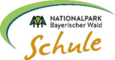 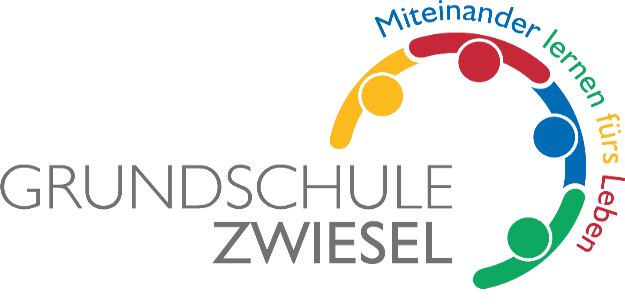           Bergstraße 18          94227 Zwiesel          Tel: 09922/1441          Fax: 09922/1535            Email: sekretariat@-grundschule-zwiesel.de                                                Homepage: grundschule-zwiesel.de                                           Schulleitung: Corinna Lang         
                                                             Zwiesel, im Juni 2021Liebe Eltern der Vorschulkinder,unser neues buntes Logo mit dem Leitbild der Grundschule Zwiesel „Miteinander lernen fürs Leben“ wird, aufgrund zahlreicher Nachfragen, auf ein Schul-T-Shirt gedruckt, damit sich unsere Schüler noch mehr mit „ihrer“ Schule“ identifizieren können. Es soll bei Schulfesten, Ausflügen, Abschlussfeiern, Sportfesten… getragen werden, um auf diese Weise die Verbundenheit mit der Grundschule Zwiesel zu symbolisieren und zu verdeutlichen. Wir möchten dieses Angebot schon jetzt auch den künftigen ABC-Schützen machen, damit die Bestellung noch vor den Sommerferien aufgegeben werden kann und die T-Shirts pünktlich zum Schulstart geliefert werden können.Geplantes Design:Die Shirts der Marke „Erima“ sind in den Farben schwarz, weiß oder orange (das Logo ist bunt) und in den Größen 128, 140, 152, 164, Gr. S zum Preis von 12 Euro erhältlich.Bitte abtrennen-----------------------------------------------------------------------------------------------------------------------------------------------Verbindliche Bestellung (Rückgabe ans Sekretariat spätestens 20.07.21):Ich bestelle für meinen Sohn/meine Tochter_________________________ Klasse 1 (a,b,g)ein T-Shirt zum Preis von 12 Euro.Farbe:   O schwarz                   O weiß                      O     orangeGröße: _________________ (evtl. eine Nummer größer, als derzeitige T-Shirt-Größe bestellen)O ich bestelle kein T-ShirtDatum:_______________________     Unterschrift:_______________________________